MARINA BORJA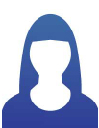 Date of birth: day/month/yearContact: telephone number/e-mailWORK EXPERIENCEMonth/Year: Name of CompanyPosition title: Name of industryActivity: Description of dutiesEDUCATIONYear: Name of Degree or Study           Name and location of the Institution or University	ADDITIONAL TRAINING	Year: Name of Course           Name and location of the Institution or UniversityLANGUAGESLanguage: Oral and written level (Certification)COMPUTER SKILLSProgram: Level